Tiszavasvári Város Polgármesterétől4440 Tiszavasvári Városháza tér 4.Tel.: 42/520-500,	Fax: 42/275-000,	e-mail: tvonkph@tiszavasvari.huTPH/9988-2/2021.152/2021.HATÁROZATveszélyhelyzetben átruházott hatáskörben meghozott döntésről - a Tiszavasvári Sporttelep használati jogának biztosítása a TSE részérea 2021/22-es bajnoki évreA katasztrófavédelemről és a hozzá kapcsolódó egyes törvények módosításáról szóló 2011. évi CXXVIII. törvény 46. § (4) bekezdésében biztosított jogkörömben, Tiszavasvári Város Önkormányzata Képviselő-testülete helyett átruházott hatáskörben eljárva az alábbi határozatot hozom: A Tiszavasvári Sportegyesület elnöke által a 2020/21-es bajnoki évadra vonatkozó használati szerződés alapján készített, jelen határozat 1. sz. melléklete szerinti beszámolót elfogadom.Hozzájárulok a Tiszavasvári Város Önkormányzata tulajdonában lévő tiszavasvári 2438 hrsz.-ú, a valóságban 4440 Tiszavasvári, Fehértói u. 2/b. szám alatt található Sporttelep megnevezésű ingatlanra vonatkozóan, a TSE és a Tiva-Szolg Nonprofit Kft. között létrejövő, az ingyenes használati jogot biztosító szerződés megkötéséhez.INDOKOLÁSAz elmúlt évekhez hasonlóan Nácsa Balázs a Tiszavasvári Sportegyesület elnöke azzal a kéréssel fordult ismételten az önkormányzathoz, hogy használati jogot biztosítson részükre a 4440 Tiszavasvári, Fehértói út 2/b. szám alatt található Sporttelep megnevezésű ingatlanon.Kérelmének oka, hogy a Sportegyesület bajnokságba benevezett csapatai a Sporttelepet és kiegészítő épületeit edzések megtartására, bajnoki és más szervezett mérkőzések, tornák lebonyolításra használhassák. Az ingatlanra vonatkozó használati jogot biztosító hozzájárulást a 2021-2022. évi bajnoki nevezéshez kell csatolniuk.Az Önkormányzat a 2020-2021. évadra is biztosította a TSE részére a sporttelep használatát. A TSE vezetője csatolta beszámolóját az erre vonatkozó évadról, mely a határozat 1. sz. mellékletét képezi. A használattal érintett ingatlan, azaz a 4440 Tiszavasvári, Fehértói u. 2/b. szám alatti ingatlan a Tiszavasvári Város Önkormányzatának tulajdonát képezi, azonban annak üzemeltetése a 2021. július 1. napjától átadásra került a Tiva-Szolg Nonprofit Kft. részére. A sporttal érintett közfeladatok ellátását ezt követően a Tiszavasvári Város Önkormányzata a Tiva-Szolg Kft-n keresztül biztosítja. Ennek értelmében javaslom, hogy a Tiva-Szolg Kft. a 4440 Tiszavasvári, Fehértói út 2/b. szám alatti ingatlanon használati jogot biztosítson a TSE részére. A fentiekre tekintettel a Tiszavasvári Város Önkormányzata nevében, mint tulajdonosi jog gyakorlója hozzájárulásom adom a TSE és a Tiva-Szolg Nonprofit Kft. között létrejövő, az ingyenes használati jogot biztosító szerződés megkötéséhez.Ingyenes használati szerződés megkötésének hatályos jogszabályi háttere:A Tiszavasvári Város Önkormányzata vagyonáról és a vagyongazdálkodás szabályairól szóló 31/2013. (X.25.) önkormányzati rendelet (továbbiakban: vagyon rendelet) 9.§ (1) bekezdés r./ pontja szerint az ingatlan használatának átengedése a Képviselő-testület hatáskörébe tartozik.A nemzeti vagyonról szóló 2011. évi CXCVI. törvény (a továbbiakban: Nvtv.) 3. § (1) bekezdés 18. pontja és vagyon rendelet 3. sz. melléklete értelmében a 2438 hrsz.-ú ingatlan az önkormányzat korlátozottan forgalomképes törzsvagyonába tartozik.Az Nvtv. 7. § (1) a nemzeti vagyon alapvető rendeltetése a közfeladat ellátásának biztosítása.Az Nvtv. 11. § (13) bekezdésében foglaltak értelmében nemzeti vagyon ingyenesen kizárólag közfeladat ellátása céljából, a közfeladat ellátáshoz szükséges mértékben hasznosítható, valamint adható vagyonkezelésbe.A Magyarország helyi önkormányzatairól szóló 2011. évi CLXXXIX. törvény 13. § (1) A helyi közügyek, valamint a helyben biztosítható közfeladatok körében ellátandó helyi önkormányzati feladatok különösen:15. „sport, ifjúság ügyek…”Az Nvtv. 11. § (10) bekezdésében foglaltak értelmében a nemzeti vagyon hasznosítására vonatkozó szerződés csak természetes személlyel vagy átlátható szervezettel köthető. A hasznosításra irányuló szerződés határozatlan vagy legfeljebb 15 év határozott időre köthető.Az Nvtv. 11.§ (16) bekezdése alapján a helyi önkormányzat tulajdonában álló nemzeti vagyon tekintetében törvényben vagy a helyi önkormányzat rendeletében meghatározott értékhatár feletti nemzeti vagyont hasznosítani – ha törvény kivételt nem tesz – csak versenyeztetés útján, az összességében legelőnyösebb ajánlatot tevő részére, a szolgáltatás és ellenszolgáltatás értékarányosságával lehet.Az Nvtv. 11.§ (17) bekezdésének b) pontja alapján mellőzhető a versenyeztetés abban az esetben, ha a hasznosítás  jogszabályban előírt állami vagy önkormányzati feladatot ellátó gazdálkodó szervezet javára történik.Ennek megfelelően, mellőzhető a versenyeztetés, mivel az ingatlan ingyenes használatba adása a Tiszavasvári Sportegyesület javára történik, amely szervezet az Mötv. 13. § (1) bekezdés 15. pontjában foglalt sport és ifjúság ügyeket maradéktalanul ellátja.Magyarország Kormánya a veszélyhelyzet kihirdetéséről szóló 27/2021. (I. 29.) Korm. rendeletével az élet- és vagyonbiztonságot veszélyeztető tömeges megbetegedést okozó SARS-CoV-2 koronavírus világjárvány (a továbbiakban: koronavírus világjárvány) következményeinek elhárítása, a magyar állampolgárok egészségének és életének megóvása érdekében Magyarország egész területére veszélyhelyzetet hirdetett ki.A katasztrófavédelemről és a hozzá kapcsolódó egyes törvények módosításáról szóló 2011. évi CXXVIII. törvény 46. § (4) bekezdés értelmében: Veszélyhelyzetben a települési önkormányzat képviselő-testületének, a fővárosi, megyei közgyűlésnek feladat- és hatáskörét a polgármester, illetve a főpolgármester, a megyei közgyűlés elnöke gyakorolja. Ennek keretében nem foglalhat állást önkormányzati intézmény átszervezéséről, megszüntetéséről, ellátási, szolgáltatási körzeteiről, ha a szolgáltatás a települést is érinti.Fentiek alapján a kialakult járványügyi helyzetre tekintettel a rendelkező részben foglaltak szerint döntöttem.  Tiszavasvári 2021. június 14. 								                 Szőke Zoltán									     polgármestera 152/2021. PM határozat 1. sz. melléklete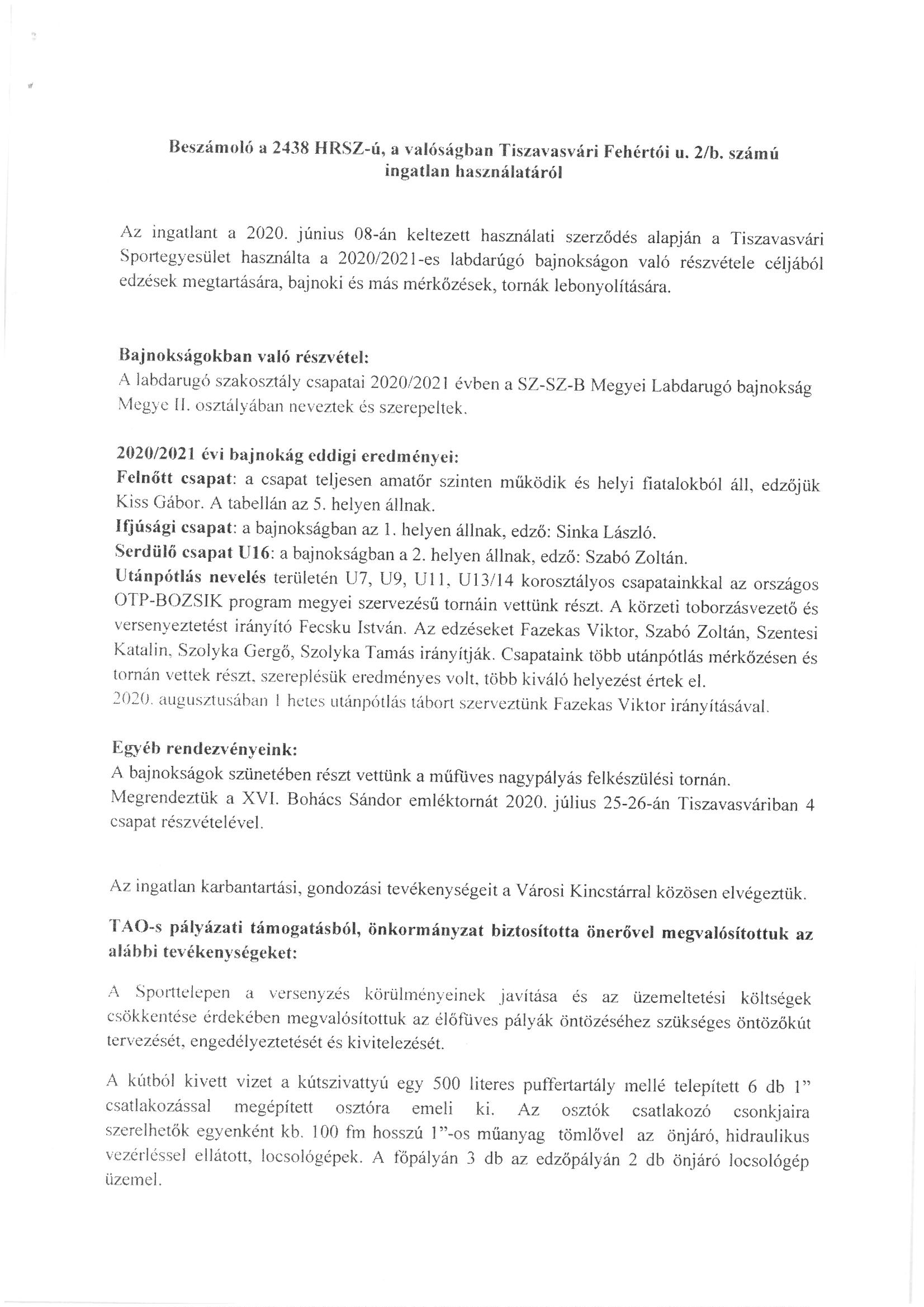 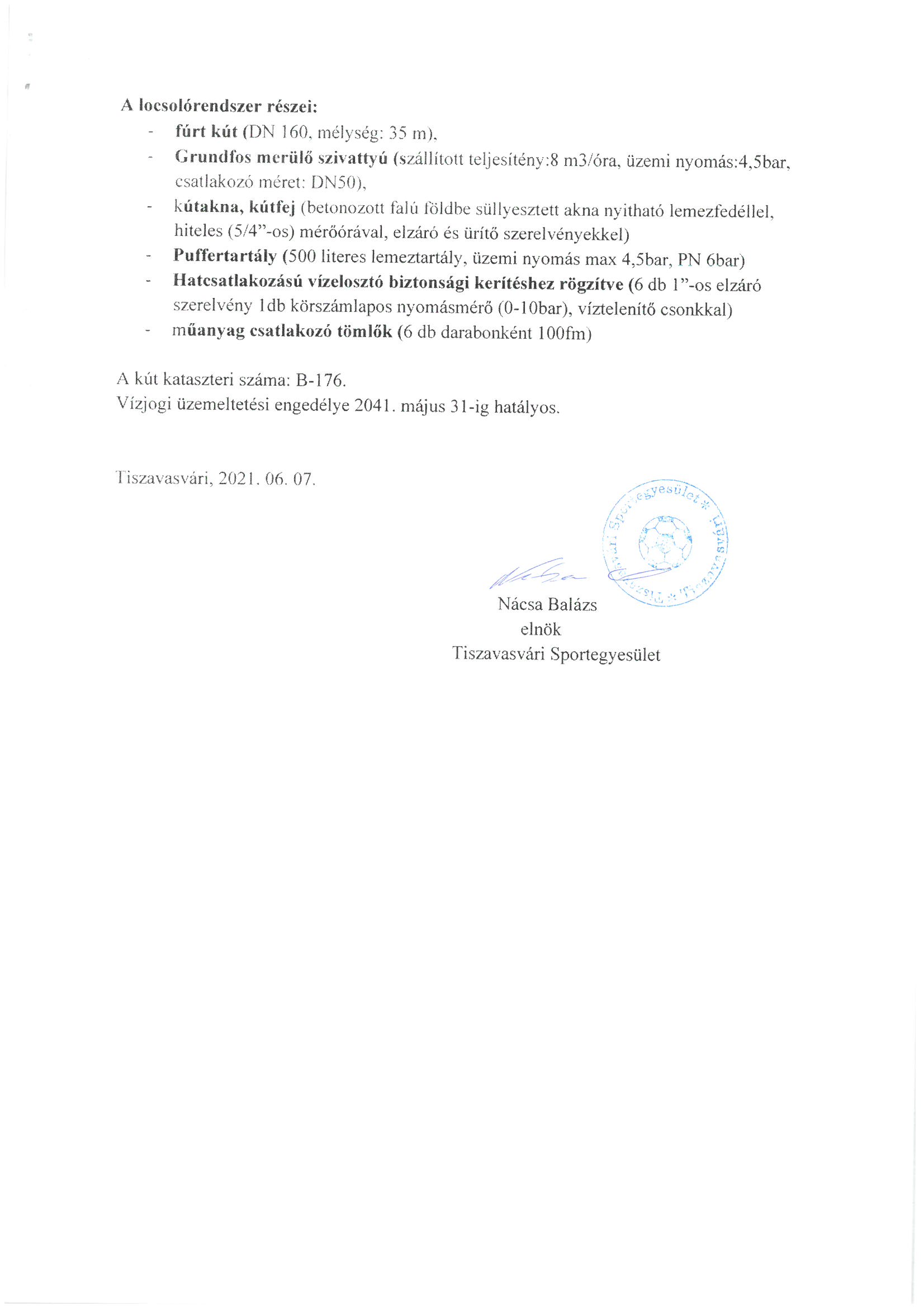 